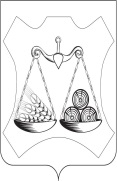 ОКТЯБРЬСКАЯ СЕЛЬСКАЯ ДУМАСЛОБОДСКОГО РАЙОНА КИРОВСКОЙ ОБЛАСТИПЯТОГО СОЗЫВАРЕШЕНИЕп.ОктябрьскийО внесении изменений и дополнений в  Положениео муниципальном контроле в сфере благоустройства на территории муниципального образования Октябрьское сельское поселение Слободского района Кировской областиВ соответствии с Федеральным законом от 06.10.2003 № 131-ФЗ «Об общих принципах организации местного самоуправления в Российской Федерации», в целях реализации Федерального закона от 31.07.2020 № 248-ФЗ «О государственном контроле (надзоре) и муниципальном контроле в Российской Федерации», постановлением Правительства Российской Федерации  от 10.03.2022 № 336 «Об особенностях организации и осуществления государственного контроля (надзора), муниципального контроля» постановлением Правительства Российской Федерации от 19.06.2023 № 1001 «О внесении изменений в пункт 72 постановления Правительства Российской Федерации от 10.03.2022 №336», на основании Протеста Слободской межрайонной прокуратуры  от 02.10.2023 № 02-03-2023/Прдп585-23-20330039 «На решение Октябрьской сельской Думы Слободского района Кировской области от 29.10.2021 № 54/216», Октябрьская сельская Дума РЕШИЛА:1. Внести в Положение о муниципальном контроле в сфере благоустройства на территории муниципального образования Октябрьское сельское поселение Слободского района Кировской области, утвержденное решением Октябрьской сельской Думы от 29.10.2021 № 54/216 (с изменениями от 30.05.2022 № 62/242; от 21.02.2023 № 7/28) (далее – Положение)  следующие изменения:- пункт 4.5. раздела 4 Положения изложить в новой редакции следующего содержания: «4.5. Выездное обследование, мероприятие, проводимое в целях оценки соблюдения контролируемыми лицами обязательных требований.Выездное обследование может проводиться по месту нахождения (осуществления деятельности) организации (ее филиалов, представительств, обособленных структурных подразделений), месту осуществления деятельности гражданина, месту нахождения объекта муниципального контроля, при этом не допускается взаимодействие с контролируемым лицом.В ходе выездного обследования на общедоступных (открытых для посещения неограниченным кругом лиц) объектах могут осуществляться:осмотр;инструментальное обследование (с применением видеозаписи);экспертиза.Выездное обследование проводится без информирования контролируемого лица.Выдача предписаний по итогам проведения контрольных (надзорных) мероприятий без взаимодействия с контролируемым лицом не допускается, за исключением случая, если в ходе проведения выездного обследования в рамках муниципального контроля в сфере благоустройства выявлены нарушения обязательных требований, то составляется акт выездного обследования, который направляется контролируемому лицу, и выдается предписание об устранении выявленных нарушений. Оценка исполнения такого предписания осуществляется только посредством проведения контрольных  мероприятий без взаимодействия.Срок проведения выездного обследования одного объекта (нескольких объектов, расположенных в непосредственной близости друг от друга) не может превышать один рабочий день, если иное не установлено федеральным законом о виде контроля.»;2. Опубликовать настоящее решение в официальном печатном издании сельского поселения «Информационный бюллетень».3. Настоящее решение вступает в силу со дня его официального опубликования.4. Контроль за исполнением решения оставляю за собой.27.10.2023     №15 /46Глава Октябрьскогосельского поселения ____________Е.В.Тимшина Председатель Октябрьскойсельской Думы___________Н.П.Шутова